Конспект попознавательной деятельности во второй младшей группе«В гости к русской матрешке»                   Воспитатель : Солодова О.Б.Цель:Расширять знания детей о русской народной игрушке – Матрешке, приобщать детей к сокровищам истории, культуры, искусства. Развивать общие познавательные способности детей: способность наблюдать, сравнивать.Учить детей сравнивать размеры и подбирать предметы по размеру, независимо от их цвета и формы.Формировать умение взаимодействие со сверстниками.Развивать эмоциональную отзывчивость на музыку народного характера, желание подпевать и выполнять простейшие танцевальные движения.Воспитывать духовно-нравственное отношение к народным промыслам.Воспитывать доброжелательное отношение не только к себе, но и ко всему окружающему миру.Предварительная работа: разучивание стихотворений, колыбельных, песен, танцев про матрешек.Демонстрационный материал:  картины, фото материал, разнообразные матрешки.В:  Давным – давно, когда небыло таких игрушек как у вас, люди делали игрушки из дерева, своими руками, и одна из таких игрушек, была Матрешка. Дети очень любили, берегли и аккуратно играли с Матрешкой, ведь это была не просто игрушка, а игрушка с сюрпризом, в каждой кукле пряталась кукла поменьше. Ее укладывали спать, кормили, водили с ней хороводы! Но прошло время и Матрешек стали изготавливать на фабриках игрушек. Выпиливали на станках, а художники расписывали яркими разноцветными красками. На сарафанах и фартуках изображены красивые цветы, сюжеты сказок и изображения природы. Сегодня Матрешка – это не просто игрушка, она сувенир для туристов.В: Ребята, давайте внимательно рассмотрим матрешек, они похожи друг на друга?Д: ДаВ: Чем?Д: Матрешки похожи одеждой.В: Скажите, как называется головной убор у матрешек?Д: Платок.В: А что надето на матрешках?Д: На Матрешках надет сарафан.В. Правильно, молодцы.В: Матрешки – очень добрые игрушки и любят дружить! А еще они любят играть с детками!В: Давайте достанем одну матрешку, откроем и посмотрим, сколько в нашей прячется сестриц?Ребенок:Матрешка - хорошая наша игрушка,Умеет раскрыться по несколько раз.Внутри у нее ожидает подружка,Такая же точно, но меньше в пять раз.Д: Дети достают и считают с помощью воспитателя.Д/и «Разложи матрешку».- Посмотрите на матрешек:- Сколько было матрешек? (одна)- А стало? (много)- Это матрешка, какой величины? Покажите ручкой. (Большая, вот такая)- А эта матрешка, какой величины? Покажите, вот такая, поменьше.- А эта? (маленькая, вот какая) .- Давайте –ка, мы с вами возьмем по одной матрешке и построим их по росту!Д: Дети выстраивают матрешек.В: Ребята, а мне матрешки, сказали, что им очень нравится ходить в гости!А вы любите когда к вам приходят в гости? Как вы их встречаете?Ребенок:Что за красная девицаИ румяна, бледнолица.В сарафане расписномРебенокИ в платочке уголком.А внутри секрет большой.Не один, а целых восемьВ гости всех мы их попросим.В: Молодец. Но посмотрите, самая маленькая матрешка уже устала и хочет спасть! Давайте ее положим на кроватку и споем ей колыбельную.Ребенок.Спать не хочется Матрешке,Уж такая она крошка.Я Матрешку покачаю:Баю-баю, баю-баю.Ребенок.Ты ложись-ка на кроватку,Спи Матрешка, сладко, сладко.Я ведь тоже засыпаю,Баю-баю, баю-баю.В: А не пора- ли нам пригласить наших гостей за стол и угостить их чаем?Д: Расставляют чайный сервиз на столе, берут Матрешек и размещают их за столом.В: Молодцы! А пока наши матрешки пьют чай, давайте для них спляшем!Хороводная играМы веселые матрешки, ладушки, ладушки.
На ногах у нас сапожки, ладушки, ладушки.Завязали мы платочки, ладушки, ладушки.
Раскраснелись наши щечки, ладушки, ладушки.В сарафанах наших пестрых, ладушки, ладушки.
Мы похожи словно сестры, ладушки, ладушки.Мы веселые матрешки, ладушки, ладушки.
На ногах у нас сапожки, ладушки, ладушки.В: Молодцы! Посмотрите, малыш уже проснулся и матрешки уже попили чай. Им очень понравилось у вас в гостях. Вы очень добрые, ласковые, гостеприимные дети.В: Но матрешкам, пора возвращаться, давайте мы соберем всех сестриц в одну и вернем обратно на полку.Д: Дети собирают матрешку.В: Но Матрешки не хотят отпускать вас без подарков, давайте посмотрим, что они для вас приготовили!Д: Открывают одну из матрешек, где располагаются шоколадные матрешки, угощаются! 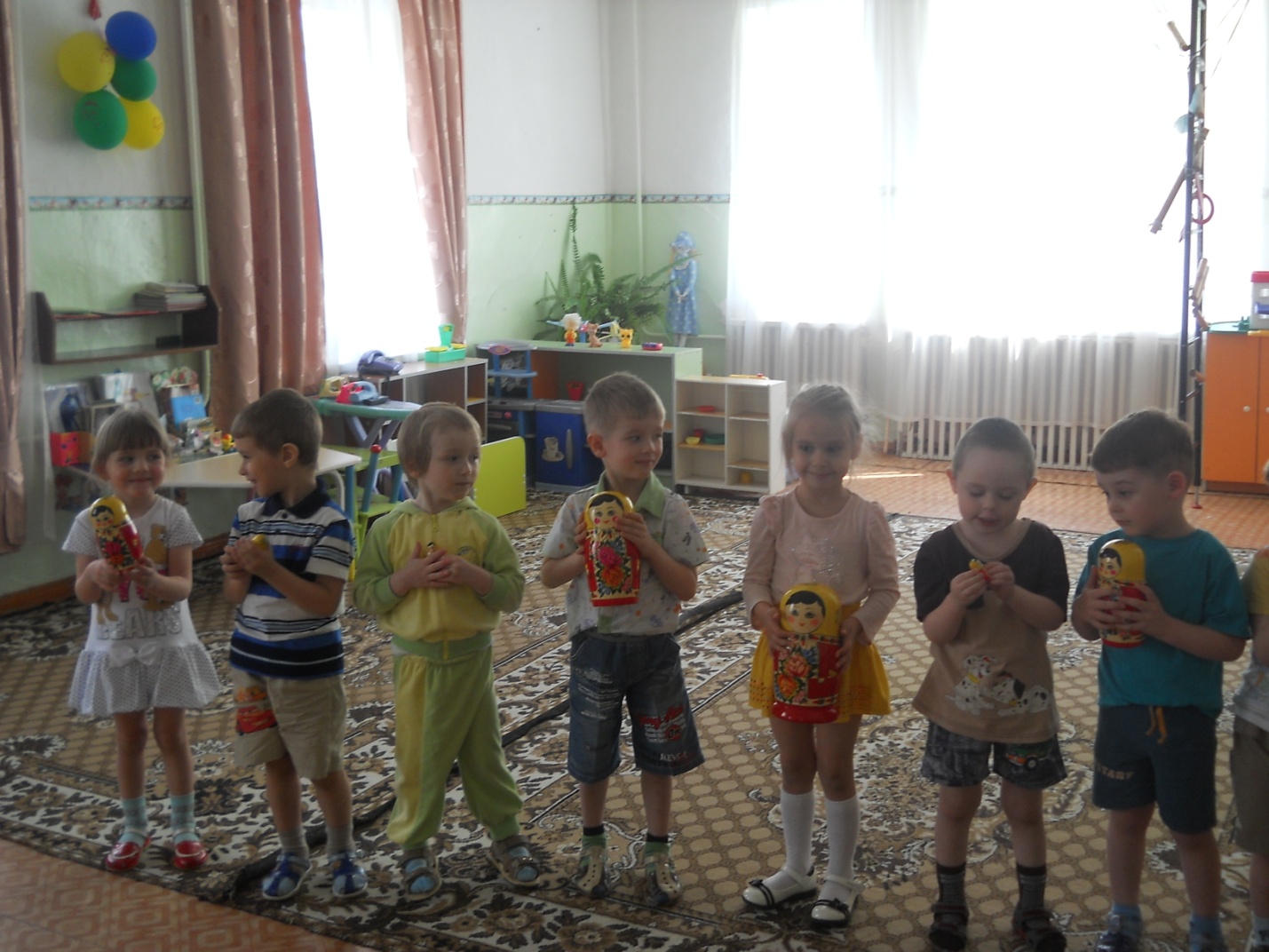 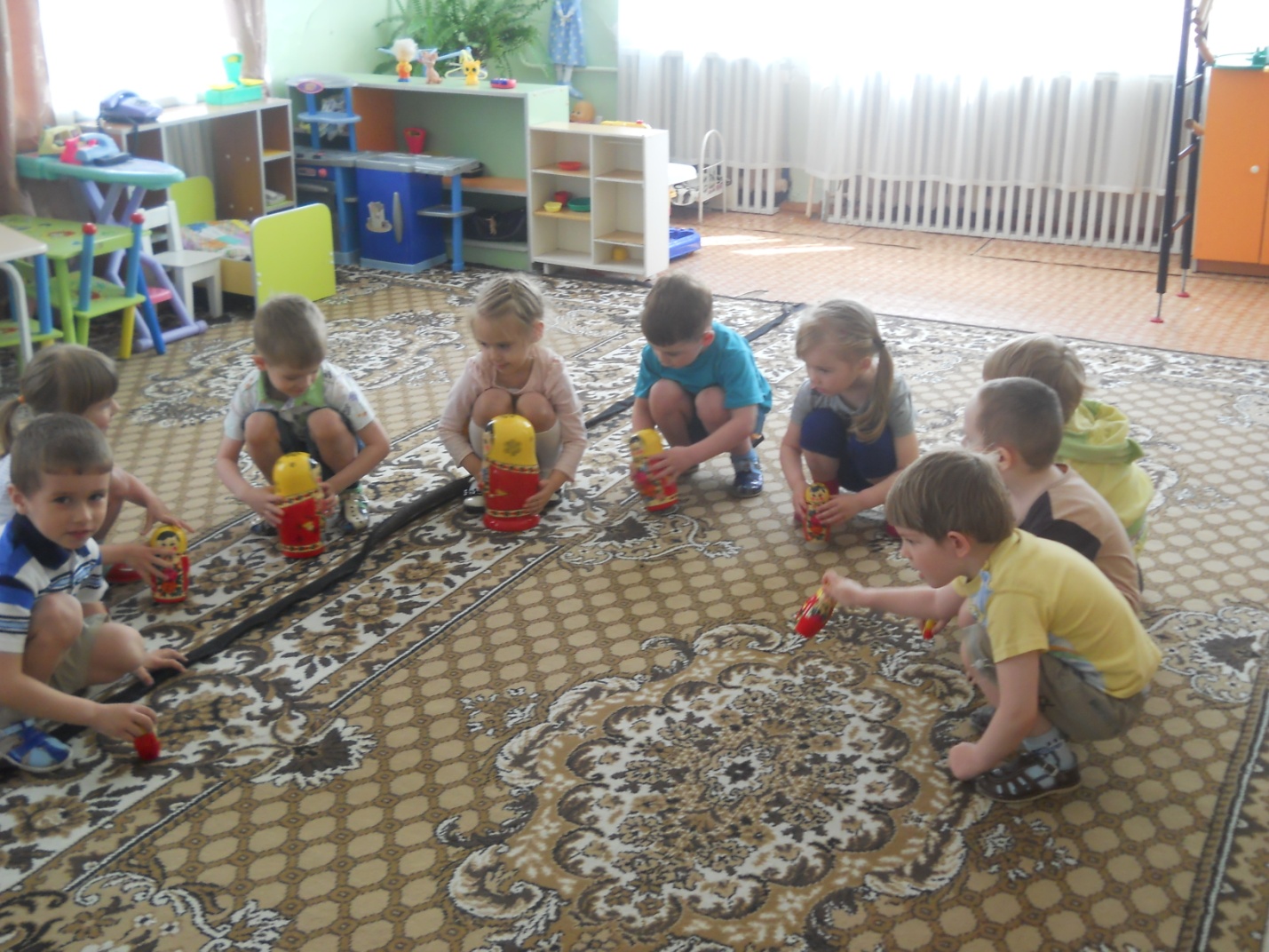 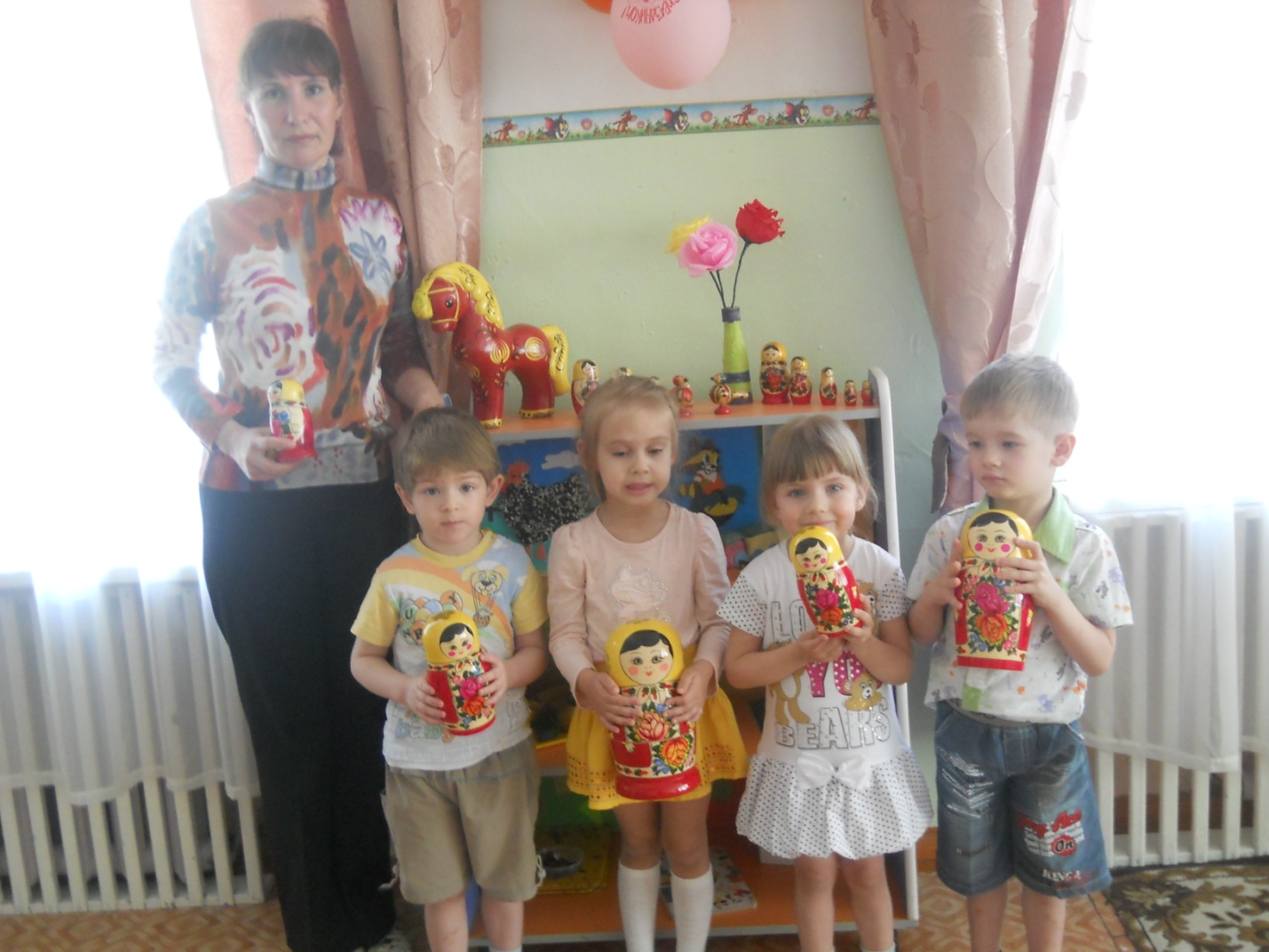 